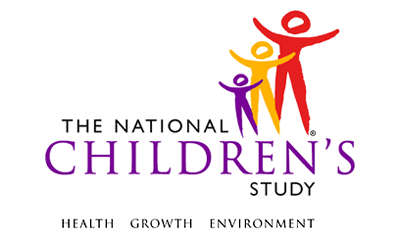 Recruitment Strategy SubstudyEvent Name(s):Validation Instrument (EH, PB, HI, LI)Instrument Name(s) and Versions:Validation Instrument (EH, PB, HI, LI) -1.0Recruitment Groups:Enhanced Household, Provider-Based, High Intensity, and Low IntensityValidation Instrument (EH, PB, HI, LI)TABLE OF CONTENTS	 INTERVIEWER INTRODUCTION	3	 Respondent Identification	4	 PRIVACY STATEMENT	6	 VISIT-SPECIFIC ITEMS	6		HOUSEHOLD ENUMERATION	6		PREGNANCY SCREENER	7		INFORMED CONSENT	7		PPG CALLS	8		PRE-PREGNANCY VISIT	8		PREGNANCY VISIT 1	8		PREGNANCY VISIT 2	9		BIRTH VISIT	9		3-MONTH PHONE CALL	9		6-MONTH VISIT	10		9-MONTH PHONE CALL	10		12-MONTH VISIT	11	 INTERVIEWER QUALITY	11	 CLOSING STATEMENTS	11Validation Instrument (EH, PB, HI, LI)Interviewer Introduction(TIME_STAMP_1) PROGRAMMER INSTRUCTION: INSERT DATE/TIME STAMPIN001 (INTRO_1) Hello, my name is [INTERVIEWER’S NAME] and I am calling on behalf of the National Children’s Study. May I please speak with [NAME OF RESPONDENT]?YES	1 (TIME_STAMP_2)NO	2       (BEST_TTC1)NO SUCH PERSON AT ADDRESS/PHONE	3 (VER_NUMBER))REFUSED	-1       (BEST_TTC1)DON’T KNOW 	-2       (BEST_TTC1)PROGRAMMER INSTRUCTION: PRELOAD NAME OF RESPONDENTIN002 (VER_NUMBER) Just to verify, is this {TELEPHONE NUMBER FOR PARTICIPANT}?YES	1(TIME_STAMP_17)NO	2(TIME_STAMP_17)	REFUSED	-1(TIME_STAMP_17)	DON’T KNOW								 2(TIME_STAMP_17)PROGRAMMER INSTRUCTION: INSERT PARTICIPANT BEST TELEPHONE NUMBER.IN003 (BEST_TTC_1) What would be a good time to reach her?INTERVIEWER INSTRUCTION: ENTER IN HOUR AND MINUTE VALUES AND/OR DAY(S) OF WEEK; AND SELECT AM OR PM|___|___| : |___|___|       _____________________     H    H         M   M	DAY_WEEK_1		REFUSED	-1DON’T KNOW	-2IN005 (BEST_TTC_2)	AM	1	PM	2	REFUSED	-1	DON’T KNOW	-2IN007 (BEST_TTC_3)AFTER TIME REPORTED	1BEFORE TIME REPORTED	2	REFUSED	-1	DON’T KNOW	-2IN009 (PHONE) Is this a good phone number to reach [RESPONDENT’S NAME]?YES	1 (TIME_STAMP17)NO	2     (PHONE_NBR)REFUSED 	-1     (PHONE_NBR)DON’T KNOW 	-2     (PHONE_NBR)PROGRAMMER INSTRUCTION: PRELOAD NAME OF RESPONDENTIN011 (PHONE_NBR) Would you please tell me a telephone number where she can be reached?    |___|___|___| - |___|___|___| - |___|___|___|___|  (TIME_STAMP17)	REFUSED	-1 (TIME_STAMP17)	’T KNOW	-2 (TIME_STAMP17)(TIME_STAMP_2) PROGRAMMER INSTRUCTION: INSERT DATE/TIME STAMPRespondent Identification[WHEN SPEAKING TO RESPONDENT]INTERVIEWER INSTRUCTION: REPEAT AS NEEDED. [Hello, my name is [INTERVIEWER’S NAME] and I am calling on behalf of the National Children’s Study.]RI001 (INTRO_2) You recently spoke with one of our staff members. We routinely re-contact some people to see if circumstances have changed.	CONTINUE	1      (INTRO_3)	R STATES THAT NO INTERVIEW TOOK PLACE	2 (SCHEDULE)RI002 (SCHEDULE) I’m sorry for the misunderstanding. May I schedule a time with you to complete that interview?	YES		1…………… (RI003)	NO		2 (TIME_STAMP17)RI003 	INTERVIEWER INSTRUCTION: SCHEDULE INTERVIEW WITH RESPONDENT, THEN SKIP TO (TIME_STAMP17)RI004 (INTRO_3) Is this a good time to talk?	YES		1 (TIME_STAMP_3)	NO		2 (R_BEST_TTC_1)	REFUSED	-1 (TIME_STAMP_3)	’T KNOW	-2 (TIME_STAMP_3)RI005 (R_BEST_TTC_1) What would be a better time for you?INTERVIEWER INSTRUCTION: ENTER IN HOUR AND MINUTE VALUES AND/OR DAY(S) OF WEEK; AND SELECT AM OR PM|___|___| : |___|___|     _____________________________   H    H         M   M	DAY_WEEK_2		REFUSED 	-1DON’T KNOW 	-2RI006 (R_BEST_TTC_2)	AM	1	PM	2	REFUSED 	-1	DON’T KNOW 	-2RI007 (R_BEST_TTC_3)AFTER TIME REPORTED	1 (TIME_STAMP17)BEFORE TIME REPORTED	2 (TIME_STAMP17)	REFUSED 	-1 (TIME_STAMP17)	DON’T KNOW 	-2 (TIME_STAMP17)Privacy Statement(TIME_STAMP_3) PROGRAMMER INSTRUCTION: INSERT DATE/TIME STAMPAll information will be kept private and used for Study purposes only. You may refuse to answer any question or stop at any time.PS001 (INT_CONFIRM) According to our records, [INTERVIEWER’S NAME] spoke with you on [DAY AND DATE OF INTERVIEW]. Do you remember speaking with our staff member?	YES		1	NO		2	REFUSED	-1	’T KNOW	-2PROGRAMMER INSTRUCTION: PRELOAD NAME OF INTERVIEWER AND DAY/DATE OF INTERVIEWPROGRAMMER INSTRUCTION: SKIP TO NEXT QUESTION BASED ON WHICH INSTRUMENT WAS ADMINISTEREDHOUSEHOLD ENUMERATION  SKIP TO (TIME_STAMP_4)PREGNANCY SCREENER  SKIP TO (TIME_STAMP_5)INFORMED CONSENT  SKIP TO (TIME_STAMP_6)PPG CALLS  SKIP TO (TIME_STAMP_7)PRE-PREGNANCY  SKIP TO (TIME_STAMP_8)FIRST PREGNANCY  SKIP TO (TIME_STAMP_9)SECOND PREGNANCY  SKIP TO (TIME_STAMP_10)BIRTH  SKIP TO (TIME_STAMP_11)3-MONTH  SKIP TO (TIME_STAMP_12)6-MONTH  SKIP TO (TIME_STAMP_13)9-MONTH  SKIP TO (TIME_STAMP_14 )12-MONTH SKIP TO (TIME_STAMP_15 )Visit-Specific Items(TIME_STAMP_4) PROGRAMMER INSTRUCTION: INSERT DATE/TIME STAMPVS001 (HH_ENUM) Were you asked questions about the number of people who live at this address?	YES		1	NO		2	REFUSED	-1	’T KNOW	-2VS003 (NUM_FEMALE) In [MONTH OF INTERVIEW], how many women [LOCAL AGE OF MAJORITY] or older were living in your household? Please include anyone who usually stays there but was temporarily away on business, vacation, in the hospital, on full-time active military duty, or is a student temporarily living away from home. Do not include anyone who was in a nursing home or other institution.|___|___|    (POLITE)NUMBER OF ADULT FEMALESREFUSED	-1 (TIME_STAMP_16)’T KNOW	-2 (TIME_STAMP_16)(TIME_STAMP_5) PROGRAMMER INSTRUCTION: INSERT DATE/TIME STAMPVS005 (PREG_SCR) Were you asked if you or others in your household might be pregnant?	YES		1	NO		2	REFUSED	-1	’T KNOW	-2VS007 (AGE) During [MONTH OF INTERVIEW] how old were you?|___|___|	 (TIME_STAMP_16)REFUSED 	-1 (TIME_STAMP_16)’T KNOW 	-2 (TIME_STAMP_16)(TIME_STAMP_6) PROGRAMMER INSTRUCTION: INSERT DATE/TIME STAMPVS009 (INF_CONSENT) Were you given information about the National Children’s Study and asked  if you would like to participate?	YES		1	NO		2	REFUSED	-1	’T KNOW	-2VS011 (INF_CONSENT2) Were you given an opportunity to ask all the questions you had about joining the Study before being asked to agree to join?	YES		1 (TIME_STAMP_16)	NO		2 (TIME_STAMP_16)	REFUSED	-1 (TIME_STAMP_16)	’T KNOW	-2 (TIME_STAMP_16)(TIME_STAMP_7) PROGRAMMER INSTRUCTION: INSERT DATE/TIME STAMPVS013 (PPG_CATI) Were you asked whether or not you were pregnant or trying to become pregnant?	YES		1	NO		2	REFUSED	-1	’T KNOW	-2VS015 (PPG_CATI2) At that time were you pregnant or trying to become pregnant?	YES		1 (TIME_STAMP_16)	NO		2 (TIME_STAMP_16)	NO, RECENT PREGNANCY LOSS	3 (TIME_STAMP_16)	NO, RECENTLY GAVE BIRTH	4 (TIME_STAMP_16)	NO, UNABLE TO HAVE CHILDREN	5 (TIME_STAMP_16)	REFUSED	-1 (TIME_STAMP_16)	’T KNOW	-2 (TIME_STAMP_16)(TIME_STAMP_8) PROGRAMMER INSTRUCTION: INSERT DATE/TIME STAMPVS017 (PREPREG) Were you asked if you have ever been pregnant?	YES		1 	NO		2 	REFUSED	-1	’T KNOW	-2 	VS019 (PREPREG2) At that time had you ever been pregnant? Please include live births, miscarriages, stillbirths, ectopic pregnancies, and pregnancy terminations.	YES		1 (TIME_STAMP_16)	NO		2 (TIME_STAMP_16)	REFUSED	-1 (TIME_STAMP_16)	’T KNOW	-2 (TIME_STAMP_16)(TIME_STAMP_9) PROGRAMMER INSTRUCTION: INSERT DATE/TIME STAMPVS021 (PREG1) During that interview were you asked about your baby’s due date?	YES		1 	NO		2 	REFUSED	-1	’T KNOW	-2 VS023(HOME_TEST). Did you use a home pregnancy test to help find out you were pregnant?	YES		1 (TIME_STAMP_16)	NO		2 (TIME_STAMP_16)	REFUSED	-1 (TIME_STAMP_16)	DON’T KNOW	-2 (TIME_STAMP_16)(TIME_STAMP_10) PROGRAMMER INSTRUCTION: INSERT DATE/TIME STAMPVS025 (PREG2) During that interview were you asked about where you planned to deliver your baby?	YES		1	NO		2	REFUSED	-1	DON’T KNOW	-2VS027 (OWN_HOME) During [MONTH OF INTERVIEW] was the home you were living in:	Owned or being bought by you or someone in your household	1 (TIME_STAMP_16)	Rented by you or someone in your household, or	2 (TIME_STAMP_16)	Occupied without payment of rent?	3 (TIME_STAMP_16)	SOME OTHER ARRANGEMENT…………………………..	-5 (TIME_STAMP_16)	REFUSED…………………………………………………….	-1 (TIME_STAMP_16)	DON’T KNOW	-2 (TIME_STAMP_16)(TIME_STAMP_11) PROGRAMMER INSTRUCTION: INSERT DATE/TIME STAMPVS029 (BIRTH) Were you asked about where in your home you planned for the baby to sleep?	YES		1	NO		2	REFUSED	-1	DON’T KNOW	-2VS031 (VACCINE) At that time did you plan for your baby to have well-baby shots or vaccinations?	YES		1 (TIME_STAMP_16)	NO		2 (TIME_STAMP_16)	REFUSED	-1 (TIME_STAMP_16)	DON’T KNOW	-2 (TIME_STAMP_16)(TIME_STAMP_12) PROGRAMMER INSTRUCTION: INSERT DATE/TIME STAMPVS041 (CHILDSLP) Were you asked about your baby’s sleeping habits?	YES		1	NO		2	REFUSED	-1	DON’T KNOW	-2VS043 (VCHILDCARE) Were you asked about your arrangements for child care?	YES		1 (TIME_STAMP_16)	NO		2 (TIME_STAMP_16) 	REFUSED	-1 (TIME_STAMP_16)	DON’T KNOW	-2 (TIME_STAMP_16)(TIME_STAMP_13) PROGRAMMER INSTRUCTION: INSERT DATE/TIME STAMPVS033 (6MONTH) Were you asked about your baby’s health?	YES		1	NO		2	REFUSED	-1	DON’T KNOW	-2VS035 (INSURE) During [MONTH OF INTERVIEW] was your baby covered by any kind of health insurance or some other health care plan?	YES		1 (TIME_STAMP_16)	NO		2 (TIME_STAMP_16)	REFUSED	-1 (TIME_STAMP_16)	DON’T KNOW	-2 (TIME_STAMP_16)(TIME_STAMP_14) PROGRAMMER INSTRUCTION: INSERT DATE/TIME STAMPVS045 (CHILDSKILL) Were you asked about things that your baby could do like following you with his or her eyes?	YES		1	NO		2	REFUSED	-1	DON’T KNOW	-2VS047 (R_HCARE) At that time, what kind of place did  your baby usually go to when your baby needed routine or well-child care, such as a check-up or well-baby shots (immunizations)?(TIME_STAMP_15) PROGRAMMER INSTRUCTION: INSERT DATE/TIME STAMPVS037 (12MONTH) Were you asked about your baby’s personality?	YES		1	NO		2	REFUSED	-1	DON’T KNOW	-2VS039 (CHILDCARE) During [MONTH OF INTERVIEW], did your baby receive any regularly scheduled care from someone other than a parent or guardian, for example, from relatives, friends, or other non-relatives, or a child care center or program?	YES		1 (TIME_STAMP_16)	NO		2 (TIME_STAMP_16)	REFUSED	-1 (TIME_STAMP_16)	DON’T KNOW	-2 (TIME_STAMP_16)(TIME_STAMP_16) PROGRAMMER INSTRUCTION: INSERT DATE/TIME STAMPInterviewer QualityIQ003 (COMMENT) Would you like to tell me anything else about your experience, the interviewer, or the interview itself?	YES		1 (COMMENT_OTH)	NO		2	REFUSED	-1	DON’T KNOW	-2 (COMMENT_OTH) ENTER RESPONDENT COMMENTS AS TEXT FIELD_________________________________________________________________________(TIME_STAMP_17) PROGRAMMER INSTRUCTION: INSERT DATE/TIME STAMPPROGRAMMER INSTRUCTION: SKIP TO CLOSING STATEMENT BASED ON THE RESPONSES BELOWIF (INTRO_1) = 3  SKIP TO (END_NOMATCH)IF (PHONE) = 1, 2, -1, -2  SKIP TO (END_UNAVAIL)IF (INTRO_2) = 2 and SCHEDULE=2 SKIP TO (END_SCHEDULE)IF (SCHEDULE) = 1  SKIP TO (END_CB)ELSE SKIP TO (END_COMPLETE)Closing StatementsCS001 (END_NOMATCH) I apologize for bothering you. I have the wrong number. Thank you for your time. If you have any questions, please contact us at [LOCAL SC TOLL-FREE NUMBER].CS002 (END_UNAVAIL) Thank you again for speaking with me today. Please ask her to call us at [LOCAL SC TOLL-FREE NUMBER].CS003 (END_CB) Thank you for your time. I will call back again. [IF CALLBACK TIME OBTAINED: at the time you requested]. If you have any questions, please contact us at [LOCAL SC TOLL-FREE NUMBER]. Goodbye.CS004 (END_COMPLETE) Those are all the questions I have. Thank you so much for your time and cooperation. If you have any questions, please contact us at [LOCAL SC TOLL-FREE NUMBER]. Goodbye.CS005 (END_SCHEDULE) Thank you so much for your time. If you have any questions, please contact us at [LOCAL SC TOLL-FREE NUMBER]. Goodbye.INTERVIEWER INSTRUCTION: END INTERVIEW AND DISPOSITION CASE AS APPROPRIATE(TIME_STAMP_18) PROGRAMMER INSTRUCTION: INSERT DATE/TIME STAMPClinic or health center……………………1(TIME_STAMP_16)Doctor's office or Health Maintenance Organization (HMO)……………………2(TIME_STAMP_16)Hospital emergency room……………………3(TIME_STAMP_16)Hospital outpatient department……………………4(TIME_STAMP_16)Some other place……………………5(TIME_STAMP_16)DOESN'T GO TO ONE PLACE MOST OFTEN……………………6(TIME_STAMP_16)DOESN'T GET WELL-CHILD CARE ANYWHERE……………………7(TIME_STAMP_16)REFUSED ……………………-1(TIME_STAMP_16)DON’T KNOW……………………-2(TIME_STAMP_16)